令和５年７月吉日皆　　様　　　　　　　　　　　　　　　　　　　　　　　　　　　　　　愛媛県松山市三番町7-2-12　　　　　　　　　　　　　　　　　　　　　　　　　　　　　特定非営利活動法人ＩＴＣ愛媛　　　　　　　　　　　　　　　　　　　　　　　　　　　　　　理事長　吉田　喜久男『伴走支援とBCP』ＩＴコーディネータ説明会2023開催のご案内拝啓　当法人は、アフターコロナ、物価高騰、増税禍で消費者ニーズや購買行動が大きく変化するなか、事業や業務内容をデジタル化で変革（ＤＸ）して事業成長を図る中小企業等を支援しております。この度、ＤＸ、新分野進出やその基盤となるBCP策定～運用にかかる伴走支援活動、及び資格取得に必要なケース研修を紹介する標記説明会を開催いたします。ご多忙な時期とは存じますが、是非とも皆様にご出席を賜りたく、ご案内申し上げます。詳細は以下のホームページでご案内しております。URL　http://www.itc-ehime.org/敬具―　記　－１．日　時　　令和５年10月7日（土）　　13時3０分～16時10分場　所　　テクノプラザ愛媛　２Ｆ　特別会議室　及びzoomオンライン　　　　　　　（愛媛県松山市久米窪田町337-1　電話　089-960-1100）　　　　　　　案内図　http://www.ehime-iinet.or.jp/受講料　　無　料　　　　４．定　員　　各会場２０名まで　　　　５．内　容(1)「BCP策定～運用までの伴走支援とケース研修について」　 　 （13:30～14:00）　　　ＩＴＣ愛媛　ケース研修事務局(2) ＩＴコーディネータ活動紹介（資格取得～今日の活動・・）「IT推し活にITC取得で得た知識を活かして」 　　　   　　    　　 　　     （14:00～14:35）合同会社ヴァルドフェルド　代表社員　森野 美江 氏 氏　　　　　　　　　　　　　（6次産業化プランナー）（休憩）　「社内ITCの資格の活かし方　～ケース研修サブインストラクターを実施するようになるまで～」　　 　    （14:45～15:20）　　株式会社 ソフテック　井上　祐輔 氏 　　　　　　　　　　　　　（Ｉ＆Ｉファーム東京　ケース研修インストラクター）「ITCの取得と事業展開への活かし方～ITC資格の取得の動機とどのように現在の事業に結びついていったか～」 　　　　　　　       （15:20～15:55）株式会社Take One　代表取締役　一ノ宮 康嗣 氏（愛媛県よろず支援拠点　伴走支援チーム長） (3)質疑応答・個別相談（15:55～16:10）※上記セミナーは諸般の事情により内容を変更させていただくことがあります。あらかじめご了承ください。『伴走支援とBCP』ＩＴコーディネータ説明会2023　受講申込書令和5年　　月　　日標記説明会に　参加申し込みをします。■日時		令和5年10月7日（土）■時間		13時30分～16時10分　　受付13時より■会場		テクノプラザ愛媛　２Ｆ　特別会議室　及び　zoomオンライン（愛媛県松山市久米窪田町337-1　）■定員	各会場２０名■受講料	無　料受講申込み （必要事項をご記入お願い致します）＜申込み送付先＞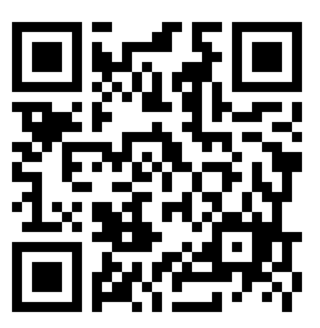 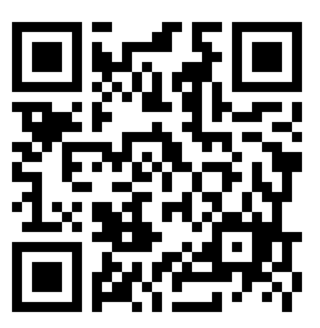 申込先 　右記QRコードの申込フォームから必要事項をご記入ください。　　　　申込フォーム　https://forms.gle/QMXygWeJnQqRB3Hv8　　yoshida@to-be-ehime.com  もしくはFAX　089-998-3336　　　　（切り取らずにFAXしてください）本受講申込書の場合は、必要事項を記入のうえ、FAXないしメール添付ファイルでお申し込みをお願い致します。後ほど受講の受付確認をご通知致します。※オンライン参加ご希望者及びオンライン開催のみに変更した場合は、全員にZoom招待メールを送信いたします。特定非営利活動法人ITC愛媛 （㈱トゥビー　内）　・吉田までTel  089-998-3335  Fax  089-998-3336  mail: yoshida@to-be-ehime.com （ご記入いただいた個人情報は、当説明会にかかる事務連絡、出欠確認及びフォローアップにのみ使用し、他の用途には使用いたしません。）以上氏　名　　　　　　　　　　　（ふりかな）会社名所属先役職名会社所在地 （　　）または自宅住所（　　）（←左欄は該当する方に○印）　〒連絡先電話参加方法リアル会場参加　・　オンライン　連絡先メール（必須）お申し込み日　　　　年　　　月　　　日